Приложение № 19к решению Муниципального Совета внутригородского муниципального образования Санкт-Петербурга муниципальный округ Малая Охта от  20.04.2015 №14ГОУ школа № 491   Красногвардейского района Санкт-Петербурга.Адрес: Шаумяна пр., д.36.Схема №4 (всего схем- 4)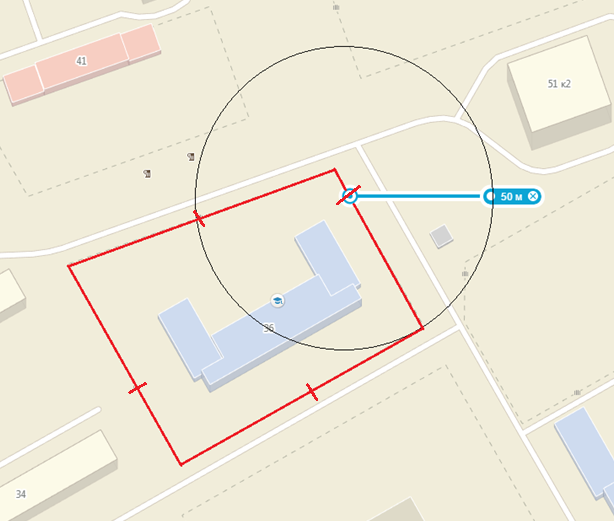 